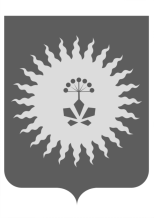 АДМИНИСТРАЦИЯАНУЧИНСКОГО МУНИЦИПАЛЬНОГО РАЙОНА
П О С Т А Н О В Л Е Н И Е21.10.2019г.                                      с. Анучино                                         № 580О ликвидации муниципального казенного учреждения  «Анучинский районный историко-краеведческий музей»В соответствии с Гражданским кодексом Российской Федерации, Федеральным законом от 12.01.1996г. №7-ФЗ «О некоммерческих организациях», Федеральным законом   от 08.08.2003г. №129-ФЗ «О государственной регистрации юридических лиц и индивидуальных предпринимателей», Федеральным законом от 06.10.2003г. №131-ФЗ «Об общих принципах организации местного самоуправления в Российской Федерации», постановления администрации Анучинского муниципального района от 06.05.2011г. №166 «О порядке принятия решений о создании, реорганизации, ликвидации муниципальных казенных и бюджетных учреждений Анучинского муниципального района, изменения их типа» и в целях организации мероприятий по реализации Закона Приморского края от 16 сентября 2019 года № 568-КЗ «Об Анучинском муниципальном округе», руководствуясь Уставом Анучинского муниципального района  администрация  Анучинского муниципального районаПОСТАНОВЛЯЕТ:Ликвидировать муниципальное казенное учреждение  «Анучинский районный историко-краеведческий музей» (далее – Учреждение), сокращенное наименование: МКУ АРИК музей, почтовый адрес: Приморский край, Анучинский район, с.Анучино, ул.50лет ВЛКСМ, д.26, и юридический адрес: Приморский край, Анучинский район, с.Анучино, ул.Лазо, д.6, учредителем которого является администрация Анучинского муниципального района.2. В течение трех рабочих дней после даты принятия Постановления о ликвидации Учреждения общему отделу администрации (Бурдейной С.В.) письменно известить уполномоченный государственный орган для внесения в единый государственный реестр юридических лиц сведения о том, что Учреждение находится в стадии ликвидации. 3. Создать и утвердить комиссию по ликвидации Учреждения в следующем составе:А.Я.Янчук - заместитель главы администрации Анучинского муниципального района,Председатель комиссии;Т.Н.Зорина - директор Учреждения, Заместитель председателя комиссии;С.В.Бурдейная - начальник общего отдела администрации Анучинского муниципального района, Секретарь комиссии.Члены комиссии:Е.В.Росейчук - начальник отдела имущественных и земельных отношений администрации Анучинского муниципального района; Г.П.Бондарь - начальник финансово - экономического управления администрации Анучинского муниципального района; Н.В.Дорожкина - начальник архивного отдела администрации Анучинского муниципального  района;А.А.Примачев - начальник правового отдела администрации Анучинского муниципального района;Н.М.Старцева - начальник отдела бухгалтерского учета и отчетности администрации Анучинского муниципального района; А.А.Горяйнова -  бухгалтер Учреждения.Признать за ликвидационной комиссией полномочия по управлению делами Учреждения.  4. Утвердить план мероприятий «Дорожная карта» по ликвидации Учреждения (приложение №1);5. Администрации Анучинского муниципального района расторгнуть договор оперативного управления с Учреждением. 6. Движимое и недвижимое имущество, закрепленное за Учреждением передать  по Акту приема-передачи  в казну Анучинского муниципального района.7. Общему отделу администрации (Бурдейной С.В.) опубликовать настоящее постановление в средствах массовой информации и разместить на официальном сайте администрации Анучинского муниципального района в информационно-телекоммуникационной сети Интернет.8. Контроль за исполнением настоящего постановления оставляю за собой.Глава  Анучинскогомуниципального   района                                                      С.А. Понуровский      Приложение№1к постановлению администрацииАнучинского муниципального района от 21.10.2019г. №580План мероприятий «Дорожная карта»по ликвидации муниципального казенного учреждения   «Анучинский районный историко-краеведческий музей»:№п\пНаименование мероприятияСрок исполненияОтветственные лицаПримечание1Разместить в СМИ - «Вестнике государственной регистрации» публикацию о ликвидации и о порядке и сроке заявления требований его кредитораминезамедлительно после уведомления уполномоченного государственного органа для внесения в Единый государственный реестр юридических лиц уведомления о ликвидацииликвидационнаякомиссия (начальник отдела имущественных и земельных отношений администрации Анучинского муниципального района)ст. 63 ч.1 Гражданского кодекса Российской Федерации2Письменно уведомить кредиторовв течение 10 рабочих дней со дня вступления в силу постановления о ликвидацииликвидационнаякомиссия(директор Учреждения)ст. 63 ч.1 Гражданского кодекса Российской Федерации3Письменно направить дебиторам требования о выплатеденежных средствв течение 10 рабочих дней со дня вступления в силу постановления о ликвидацииликвидационнаякомиссия (директорУчреждения)ст. 63 ч.1 Гражданского кодекса Российской Федерации4Письменно уведомить отделение краевого государственного бюджетного учреждения «Приморский центр занятости населения»в Анучинском районене позднее чем за два месяца до начала проведения соответствующих мероприятийликвидационнаякомиссия (директорУчреждения)абз.1 п.2 ст. 25 Закон РФ от 19.04.1991г. №1032-1 «О занятости населения в Российской Федерации»5Провести инвентаризацию имущества ликвидируемого предприятияв течение 15 рабочих дней со дня вступления в силу постановления о ликвидацииликвидационнаякомиссия(директорУчреждения, начальник отдела имущественных и земельных  отношений администрации Анучинского муниципального района)6Предупредить работников о предстоящем увольнении с соблюдением трудовых и социальных гарантийне менее чем за два месяца до увольнениядиректор Учрежденияст.180 ТК РФ7Составить промежуточный ликвидационный баланс в соответствии с действующими правилами ведения бухгалтерского учета и отчетности с приложением перечня имущества ликвидируемого предприятия, а также перечня требований, предъявленных кредиторами и результаты их рассмотрения, и уведомить регистрирующий орган после окончания срока для предъявления требований кредиторовликвидационнаякомиссия (директор Учреждения;бухгалтер Учреждения)п.2 ст.63 Гражданского кодекса Российской Федерации, п.п. 3, 4 с.20 Федеральный закон  от 08.08.2001г. №129-ФЗ «О государственной регистрации юридических лиц и индивидуальных предпринимателей»8Проведение расчетов с кредиторами первой и второй очередив течении одного месяца со дня утверждения промежуточного ликвидационного балансаликвидационнаякомиссия(директор Учреждения)ст. 63, ст. 64 Гражданского кодекса Российской Федерации9Проведение расчетов с кредиторами третьей и четвертой очередипо истечении месяца со дня утверждения промежуточного ликвидационного балансаликвидационнаякомиссия(директор Учреждения)ст. 63, ст. 64 Гражданского кодекса Российской Федерации10Составить ликвидационный баланс в соответствии с действующими правилами ведения бухгалтерского учета и отчетностипосле расчетов с кредиторамиликвидационнаякомиссия (директор, бухгалтер Учреждения)п.5 ст.63 Гражданского кодекса Российской Федерации11Произвести передачу имущества Учреждения, оставшееся после удовлетворения требований кредиторов, а также имущество, на которое в соответствии с федеральными законами не может быть обращено взыскание по обязательствам бюджетного учреждения, собственнику соответствующего имущества после расчетов с кредиторамиликвидационная комиссия, (начальник отдела имущественных и земельных отношений администрации Анучинского муниципального района, начальник Учреждения)ст.20 п.4 Федерального закона   от 12.01.1996г. №7-ФЗ «О некоммерческих организациях»12Направить представление в территориальный Пенсионный фонд сведения о застрахованных лицах Учрежденияпосле утверждения ликвидационного балансаликвидационная комиссия (директор Учреждения)п.г ч.1 ст.21 Федерального закона от 08.08.2001г.  №129-ФЗ «О государственной регистрации юридических лиц и индивидуальных предпринимателей 13Направление в регистрирующий орган уведомления о завершении процесса ликвидациив срок 10 календарных дней после утверждения ликвидационного баланса с учетом ст.ст. 8, 21 ФЗ №129 «О государственной регистрации юридических лиц и индивидуальных предпринимателей»ликвидационнаякомиссия, (начальник отдела имущественных и земельных отношений администрации Анучинского муниципального   района, директорУчреждения)п.1 ст.21 Госпошлина в размере установленном ст.333.33 Налоговым кодексом Российской Федерации14Передача документов    на постоянное хранение в упорядоченном состоянии в архивный отдел администрации Анучинского муниципального района

в течение 2020ликвидационнаякомиссия, (бухгалтерУчреждения)В связи с ликвидацией Учреждения;ст.6Приказа Министерства культуры РФ от 31.03.2015 г. № 526 «Об утверждении правил организации хранения, комплектования, учёта и использования документов Архивного фонда Российской Федерации и других архивных документов в органах государственной власти, органах местного  самоуправления и организациях»; Федеральным законом от 22.10.2004г. №125-ФЗ  «Об архивном деле Российской Федерации»
